UCHWAŁA Nr XXX.   .2021Rady Gminy Złotówz dnia 25 lutego 2021 r.w sprawie zmiany załącznika Nr 1 do Uchwały Nr XLII/423/14 Rady Gminy Złotów 
z dnia 27 lutego 2014 r. w sprawie określenia przystanków komunikacyjnych, których właścicielem jest Gmina Złotów oraz warunków i zasad korzystania z tych obiektówNa podstawie art. 18 ust. 2 pkt 15 ustawy z dnia 8 marca 1990 r. o samorządzie gminnym (Dz. U. 2020 r. poz. 713 ze zmianami) oraz art. 15 ust. 2 ustawy z dnia 16 grudnia 2010 r. o publicznym transporcie zbiorowym (Dz. U. z 2020 r. poz. 1944 ze zmianami) uchwala się, co następuje:§ 1. Zmianie ulega załącznik Nr 1 do uchwały Nr XLII/423/14 Rady Gminy Złotów 
z dnia 27 lutego 2014 r. w sprawie określenia przystanków komunikacyjnych, których właścicielem jest Gmina Złotów oraz warunków i zasad korzystania z tych obiektów 
i otrzymuje brzmienie jak w załączniku do niniejszej uchwały. § 2. Wykonanie uchwały powierza się Wójtowi Gminy Złotów.§ 3. Uchwała wchodzi w życie po upływie 14 dni od dnia ogłoszenia w Dzienniku Urzędowym Województwa Wielkopolskiego.Wykaz przystanków komunikacyjnych będących własnością Gminy ZłotówGmina Złotów jest właścicielem przystanków autobusowych, które usytuowane są w pasach dróg gminnych wewnętrznych, gminnych, powiatowych i wojewódzkich służącym różnym przewoźnikom i przewozom, których organizatorem nie jest Gmina. Poniżej ich wykaz:Rozmieszczenie przystanków autobusowych w Gminie Złotów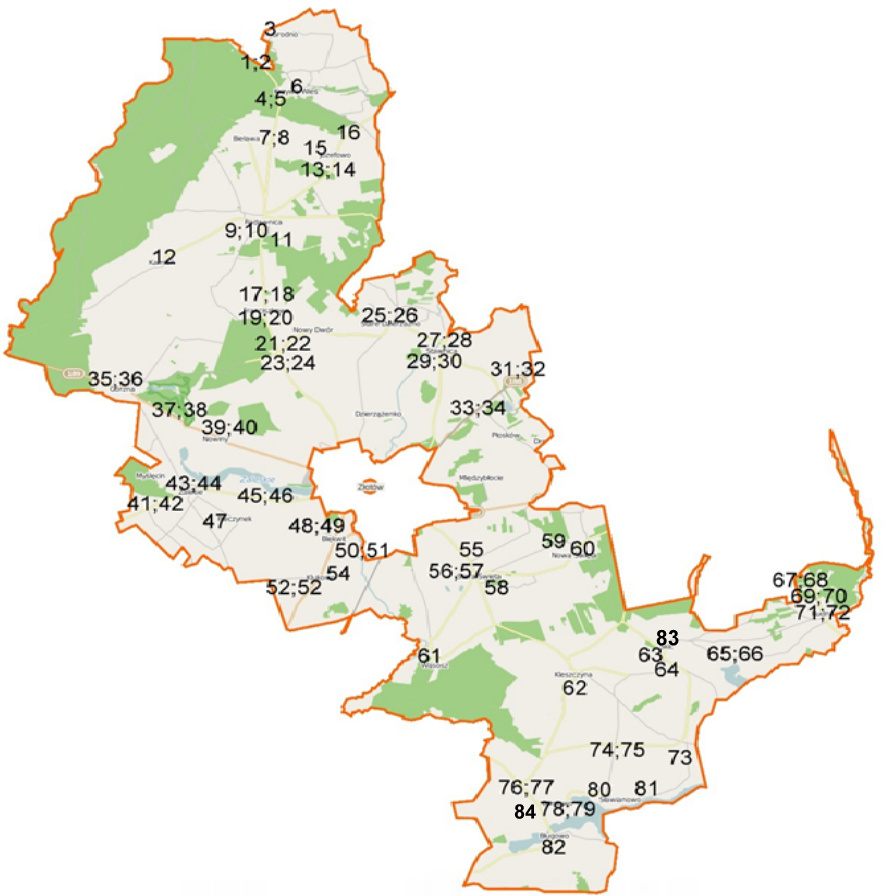 Uzasadnienie do UCHWAŁY Nr XXX.   .2021Rady Gminy Złotówz dnia 26 lutego 2021 r.w sprawie zmiany załącznika Nr 1 do Uchwały Nr XLII/423/14 Rady Gminy Złotów 
z dnia 27 lutego 2014 r. w sprawie określenia przystanków komunikacyjnych, których właścicielem jest Gmina Złotów oraz warunków i zasad korzystania z tych obiektówNa podstawie art. 15 ust. 2 ustawy z dnia 16 grudnia 2010 r. o publicznym transporcie zbiorowym (Dz. U. z 2020 r. poz. 1944 ze zmianami ) określenie przystanków komunikacyjnych i dworców oraz warunków i zasad korzystania, o których mowa w ust. 1 
pkt 6, następuje w drodze uchwały podjętej przez właściwy organ danej jednostki samorządu terytorialnego.Od czasu podjęcia uchwały w 2014 roku nastąpiło dużo zmian tak w ilości jak 
i w rozmieszczeniu przystanków. Dla prawidłowego funkcjonowania transportu zbiorowego należy uaktualnić wykaz przystanków uwzględniając wszystkie te zmiany.Sporządził:Grzegorz GórskiNrUsytuowanieStrona drogiTyp Grodno – droga powiatowa 1021PLWiata murowanaGrodno – droga powiatowa 1021PPsłupekGrodno – droga gminna 106001PLWiata metalowaKrzywa Wieś – droga powiatowa 1021PLWiata murowanaKrzywa Wieś – droga powiatowa 1021PPSłupekKrzywa wieś – droga gminna 106003 P PWiata metalowaBielawa – droga powiatowa 1021PLWiata murowanaBielawa – droga powiatowa 1021PPSłupekRadawnica – droga powiatowa 1021PLWiata metalowaRadawnica – droga powiatowa 1021PPWiata metalowaRadawnica – droga wewnętrzna (przy szkole)PSłupekKamień – droga powiatowa 1025PPWiata metalowaJózefowo – droga powiatowa 1026PL Wiata metalowaJózefowo – droga powiatowa 1026PPSłupekJózefowo – droga gminna wewnętrznaP Wiata metalowaJózefowo – droga powiatowa 1026PPSłupekFranciszkowo – droga powiatowa 1021PPWiata metalowaFranciszkowo – droga powiatowa 1021PLSłupekFranciszkowo – droga powiatowa 1021PPWiata metalowaFranciszkowo – droga powiatowa 1021PLSłupekNowy Dwór– droga powiatowa 1021PPWiata metalowaNowy Dwór– droga powiatowa 1021PLSłupekNowy Dwór– droga powiatowa 1021PPWiata metalowaNowy Dwór– droga powiatowa 1021PLSłupekStare Dzierzążno – droga powiatowa 1029PLWiata metalowaStare Dzierzążno – droga powiatowa 1029PPSłupekStawnica– droga powiatowa 1022PLWiata metalowaStawnica– droga powiatowa 1022PPSłupekStawnica– droga powiatowa 1022PPWiata metalowaStawnica– droga powiatowa 1022PLSłupekStawnica – droga wojewódzka 188LWiata metalowaStawnica – droga wojewódzka 188PWiata metalowaPłosków – droga wojewódzka 188Psłupek Płosków – droga wojewódzka 188LsłupekGórzna – droga wojewódzka 189PWiata metalowaGórzna – droga wojewódzka 189LSłupekPieczyn – droga wojewódzka 189LWiata metalowaPieczyn – droga wojewódzka 189PSłupekNowiny– droga wojewódzka 189LWiata murowanaNowiny– droga wojewódzka 189PWiata murowanaZalesie – droga powiatowa 1042PLSłupekZalesie – droga powiatowa 1042PPWiata murowanaZalesie – droga powiatowa 1042PLWiata metalowaZalesie – droga powiatowa 1042PPSłupekPieczynek – droga powiatowa 1042PPWiata murowanaPieczynek – droga powiatowa 1042PLSłupekPieczynek – droga gminna 106021PPWiata metalowaBlękwit – droga wojewódzka 189PWiata metalowaBlękwit – droga wojewódzka 189LWiata metalowaBlękwit– droga wojewódzka 188PWiata metalowaBlękwit– droga wojewódzka 188LWiata metalowaKlukowo – droga wojewódzka 188PWiata metalowaKlukowo – droga wojewódzka 188LWiata MetalowaKlukowo – droga gminna wewnętrznaPWiata metalowaŚwięta – droga powiatowa (osiedle) 1050PL Wiata metalowaŚwięta – droga powiatowa 1050PPSłupekŚwięta – droga powiatowa 1050PLSłupekŚwięta – droga wewnętrzna (przy szkole)PWiata metalowaNowa Święta – droga powiatowa 1051PLWiata metalowaNowa Święta – droga powiatowa 1051PPWiata metalowaWąsosz – droga gminna 106023 PPWiata metalowaKleszczyna – droga powiatowa 1052 PLWiata metalowaSkic – droga powiatowa 1050PLSłupekSkic – droga wewnętrznaLWiata metalowaSkic – droga gminna 106125PLsłupekSkic – droga gminna 106125PPsłupekRudna – droga powiatowa1038PPWiata metalowaRudna – droga powiatowa1038PPSłupekRudna – droga powiatowa1038PLSłupekRudna – droga powiatowa1038PPSłupekRudna– droga powiatowa 1028PLWiata metalowaRudna– droga powiatowa 1028PPWiata metalowaSławianówko – droga gminna106029PPWiata metalowaKaczochy – droga powiatowa 1050PLWiata murowanaKaczochy – droga powiatowa 1050PLSłupekBuntowo– droga powiatowa 1050PPWiata murowanaBuntowo– droga powiatowa 1050PLSłupekBuntowo– droga powiatowa 1050PLWiata murowanaBuntowo– droga powiatowa 1050PPSłupekSławianowo – droga powiatowa 1050P (przy szkole)LSłupekSławianowo – droga powiatowa 1050PLWiata murowanaBługowo – droga powiatowa 1055PPWiata murowanaSkic – droga gminna 106125PLsłupekBuntowo – droga powiatowa 1055PPWiata metalowa